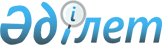 "Мемлекеттік монополия субъектісі жүзеге асыратын қызметтермен технологиялық байланысты қызмет түрлерінің тізбесін бекіту туралы" Қазақстан Республикасы Денсаулық сақтау министрінің 2020 жылғы 27 наурыздағы № ҚР ДСМ-20/2020 бұйрығына өзгерістер енгізу туралыҚазақстан Республикасы Денсаулық сақтау министрінің 2021 жылғы 19 қазандағы № ҚР ДСМ-107 бұйрығы. Қазақстан Республикасының Әділет министрлігінде 2021 жылғы 26 қазанда № 24883 болып тіркелді
      БҰЙЫРАМЫН:
      1. "Мемлекеттік монополия субъектісі жүзеге асыратын қызметтермен технологиялық байланысты қызмет түрлерінің тізбесін бекіту туралы" Қазақстан Республикасы Денсаулық сақтау министрінің 2020 жылғы 27 наурыздағы № ҚР ДСМ-20/2020 бұйрығына (Нормативтік құқықтық актілерді мемлекеттік тіркеу тізілімінде № 20255 болып тіркелген) мынадай өзгерістер енгізілсін:
      көрсетілген бұйрықпен бекітілген Мемлекеттік монополия субъектісі жүзеге асыратын қызметтерге технологиялық байланысты қызмет түрлерінің тізбесінде:
      4-тармақ мынадай редакцияда жазылсын:
      "4. Қазақстан Республикасының аумағынан тыс орналасқан субъектілердің тиісті зертханалық практикасының (GLP), тиісті клиникалық практикасының (GCP), тиісті өндірістік практикасының (GMP) талаптарына сәйкестігіне фармацевтикалық инспекция жүргізу, медициналық бұйымдар инспекциясын жүргізу, дәрілік заттың тіркеу куәлігін ұстаушының фармакологиялық қадағалау жүйесінің инспекциясын және медициналық бұйымдардың қауіпсіздігін, сапасы мен тиімділігін мониторингтеуді жүргізу.";
      9 және 10-тармақтар алып тасталсын.
      2. Қазақстан Республикасы Денсаулық сақтау министрлігінің Медициналық және фармацевтикалық бақылау комитеті Қазақстан Республикасының заңнамасында белгіленген тәртіппен:
      1) осы бұйрықты Қазақстан Республикасы Әділет министрлігінде мемлекеттік тіркеуді;
      2) осы бұйрықты ресми жарияланғаннан кейін оны Қазақстан Республикасы Денсаулық сақтау министрлігінің интернет-ресурсында орналастыруды;
      3) осы бұйрықты Қазақстан Республикасы Әділет министрлігінде мемлекеттік тіркегеннен кейін он жұмыс күні ішінде Қазақстан Республикасы Денсаулық сақтау министрлігінің Заң департаментіне осы тармақтың 1) және 2) тармақшаларында көзделген іс-шаралардың орындалуы туралы мәліметтерді ұсынуды қамтамасыз етсін.
      3. Осы бұйрықтың орындалуын бақылау жетекшілік ететін Қазақстан Республикасының Денсаулық сақтау вице-министріне жүктелсін.
      4. Осы бұйрық алғашқы ресми жарияланған күнінен кейін күнтізбелік он күн өткен соң қолданысқа енгізіледі.
					© 2012. Қазақстан Республикасы Әділет министрлігінің «Қазақстан Республикасының Заңнама және құқықтық ақпарат институты» ШЖҚ РМК
				
      Қазақстан Республикасы
Денсаулық сақтау министрі

А. Цой

      "КЕЛІСІЛДІ"
Қазақстан Республикасы
Бәсекелестікті қорғау және дамыту агенттігі
